Творческие проекты и исследования.Тема: Рассмотрим деньги поближеТворческое заданиеПостройте «ось времени» появления российских денег. Для этого:Определите, когда появились первые деньги.Рассчитайте, какой отрезок времени вы хотите отразить на вашей оси.Выберите масштаб с помощью учителя.Перечислите монеты и купюры, которые появились за это время.Определите, с какими событиями или личностями связано появление этих монет и купюр.Подберите иллюстрации.Выполните работу на листе формата А3Творческая работаПодготовьте презентацию или постер по одной из представленных тем.Виды товарных денег.Монеты Древнего мира.История денег России.История денег Великобритании.История денег США.История денег Китая.Источник: http://pro.lenta.ru/money.Тема: Защита от подделокТворческие работыПридумайте название и разработайте дизайн купюры для страны, описанной в вашей любимой сказке или фантастической повести. Проект купюры представьте на листе формата А4.Подготовьте презентацию «Купюры стран мира».Тема: Современные деньги России и других стран Творческие работыПостер «Оборот денег»Нарисуйте или подберите рисунки к следующим ситуациям:Человек кладёт деньги в банк.Человек берёт деньги из банкомата.Человек совершает покупки.Инкассаторы забирают деньги из магазина.Расположите ваши картинки на листе формата А3 и соедините их стрелками таким образом, чтобы проиллюстрировать круговое движение денег.Пластиковая картаПопросите родителей показать банковскую пластиковую карту. Внимательно изучите, что на ней написано. Предложите свой дизайн карты для школьника, которой он мог бы оплачивать покупки в школьной столовой и магазине. Ваш рисунок должен точно соответствовать размеру действующих карт (для этого вам придётся её измерить). Не забудьте, что у карты две стороны.Мини-исследованиеПонаблюдайте в течение недели, в каких случаях ваши родители расплачиваются пластиковыми картами, а в каких - наличными деньгами. Результаты наблюдений представьте в виде таблицы.Исследование«Мир пластиковых карт»Мы пользуемся пластиковыми картами не только для того, чтобы оплатить покупки. Школьники, пенсионеры и инвалиды имеют социальные карты. Мы оплачиваем карточкой проезд на транспорте. Часто карточка является пропуском.Выясните, какие существуют виды пластиковых карт и кто их выпускает.Определите, для чего предназначены разные виды карт.Спросите у взрослых, найдите информацию в Интернете об удобствах и проблемах использования пластиковых карт.Составьте список источников информации.Результаты представьте в виде диаграммы связей.Тема: Откуда в семье деньгиМини-исследование«Банки моего района»Выясните, какие банки находятся в районе вашего дома. Найдите в Интернете сайты этих банков, а на них условия, которые они предлагают вкладчикам. Вклады могут отличаться по размеру, сроку и величине процентов. Полученную информацию представьте в виде таблицы. Попробуйте понять, от чего зависит величина процентов.Творческая работаПостер «Доходы бывают разные»Перечислите все виды доходов, о которых вы прочли в материалах для учащихся, и дайте им определения.Найдите иллюстрации и нарисуйте сами символы для каждого вида дохода.Сделайте постер на листе формата А3.Тема: На что тратятся деньгиМини-исследования«Шарлотка»Для простого пирога - шарлотки нужны следующие продукты: 3 больших кислых яблока, 1 стакан муки, 1 стакан сахара, 3 яйца и немного корицы. Рассчитайте, сколько будет стоить одна порция пирога, если его собираются съесть 6 человек. Для этого необходимо узнать цены продуктов и вес каждого из них.«Покупки»Составьте с помощью родителей список продуктов, которые надо купить для завтрака семьи из 4 человек, узнайте цены и определите стоимость покупки.«Что, где и почём?»Посмотрите, как расположены товары в супермаркетах. Объясните, почему они так расположены. Работу оформите в виде доклада.«Рекламный слоган» - это девиз, лаконичная, легко запоминающаяся фраза, привлекающая внимание к товару, услуге или фирме.«Само слово, однако, весьма древнее, происходит из гаэльского языка (sluagh-ghairm), где означало «боевой клич». В современном значении впервые употреблено в 1880 году». <Википедия>Отберите и впишите в таблицу по 5 примеров удачных и неудачных, на ваш взгляд, слоганов (не забудьте указать фирму). Объясните, почему вы отнесли слоган к той или иной группе. Повлиял ли какой-нибудь слоган на ваше решение совершить покупку?Творческая работаДиаграмма связей «Почему мы делаем покупки?»На какие группы можно разделить покупки?Какие покупки совершаются постоянно? Почему?Бывают ли неожиданные покупки? Что заставляет их делать?Подберите иллюстрации для этих ситуаций.Проведите опрос родственников и знакомых: как они принимают решения о покупках?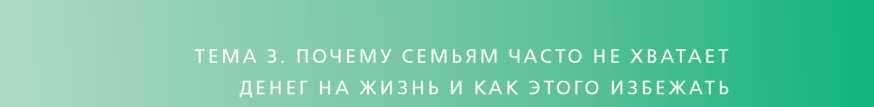 Постройте диаграмму связей на листе формата А3.Мини-проектСоставить собственный план расходов на месяц.Проект «День рождения моего одноклассника»Проект может быть как индивидуальным, так и групповым. Цель проекта - составить бюджет праздника. Разрабатывается два варианта: экономный и не очень.Придумать гостей (не более 8 человек).Дать им краткие характеристики (пол, возраст, вкусы, увлечения).Принимая во внимание вкусы гостей, составить два варианта меню и придумать развлечения.Определить стоимость двух вариантов меню и развлечений.Представить проект в виде презентации.Тема: Как делать сбереженияТворческая работа Диаграмма связей «Чёрный день»Почему люди откладывают деньги на «чёрный день»? Выясните, что разные люди понимают под этим выражением.Подберите иллюстрации для этих ситуаций.Проведите опрос родственников и знакомых: в какой форме люди предпочитают делать сбережения и почему?Постройте диаграмму связей на листе формата А3.КейсСЕМЬЯПапа (работает): зарплата 100 тыс. р., написал книгу и получил гонорар 200 тыс. р.Мама (работает): зарплата 60 тыс. р., получила премию 40 тыс. р.Бабушка (пенсионерка): пенсия 12 тыс. р., выиграла в лотерею 4 тыс. р.Сын (студент): стипендия 2 тыс. р., участвовал в проекте и получил 40 тыс. р.У семьи есть вклад в банке - 800 тыс. р., годовой процент по вкладам - 10%.На текущие покупки тратили 90 тыс. р. в месяц, на коммунальные услуги, транспорт и лечение - 20 тыс. р. в месяц. Купили телевизор за 40 тыс. р. и компьютер за 30 тыс. р. Отдых всех членов семьи обошёлся в 400 тыс. р.ЗаданиеЗаполните таблицу «Доходы».Заполните таблицу «Расходы».Составьте годовой бюджет семьи.Определите среднегодовой доход на каждого члена семьи.Предложите, как семья может распорядиться своими сбережениями.ДОХОДЫРАСХОДЫГОДОВОЙ БЮДЖЕТ СЕМЬИУдачныеНеудачныеВиды доходовСумма в месяц, тыс. р.Сумма в год, тыс. р.ИтогоВиды расходовСумма в месяц, тыс. р.Сумма в год, тыс. р.ИтогоДоходыРасходыСбережения